PROT. N. 4939 DEL 10/10/2023Alla DSGAAi collaboratori scolastici di turnoAi docenti della Scuola PrimariaSul sito della ScuolaOGGETTO: Convocazione Consiglio di interclasse Primaria giorno martedì 17  ottobre 2023I Consigli di interclasse sono convocati, presso la sede centrale, in data 17/10/2023 secondo il prospetto che segue:Classi  V dalle ore 16,00 alle ore 16,30;Classi  I II III e IV dalle ore 18,30 alle ore 19,00.O.D.G.:Insediamento Consiglio di  interclasse;Andamento didattico disciplinare;Risultati prove di ingresso;Programmazione curriculare  di classe;Rilevazione alunni BES e stesura PDP/PEI;Visite Guidate.                                                                                                                                                                                                                                                                                    F.to    IL DIRIGENTE SCOLASTICO                                                                                                                                                                                            Prof.ssa Angela MASSAROFirma autografa sostituita a mezzo stampa ai sensi e per gli effetti dell’art. 3, comma 2 del D.L. n. 39 del 12/02/1993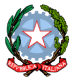 Ministero della pubblica istruzioneDipartimento per l’Istruzione -Direzione Generale per gli affari Internazionali – Ufficio V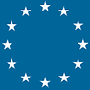 ISTITUTO  COMPRENSIVO STATALE  “G. STROFFOLINI”con  Sezione ad Indirizzo MusicaleVia Rimembranza, 33 – 81020 CASAPULLA (CE) Cod. Mecc. CEIC82800V – Cod. Fisc.94007130613 e-mail: ceic82800v@istruzione.it;ceic82800v@pec.istruzione.itSito  Internet: www.istitutostroffolini.edu.itTel 0823/467754 Distretto Scolastico n°16- Ambito 10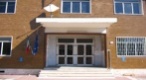 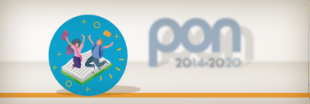 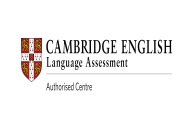 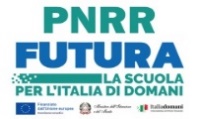 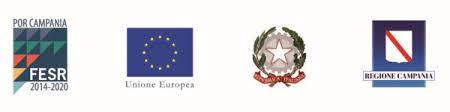 